Uniwersytet Rolniczy im. H. Kołłątaja w KrakowieWydział Technologii Żywności/Imię Nazwisko/Nr albumu: /numer albumu//Tytuł pracy dyplomowej/Praca /rodzaj: np. magisterska/na kierunku /nazwa kierunku, np. Technologia Żywności i Żywienie Człowieka/Praca wykonana pod kierunkiem /tytuł/stopień naukowy Imię Nazwisko/ /nazwa jednostki zatrudniającej kierującego pracą/ Ja, niżej podpisany/-a: autor pracy dyplomowej pt.:Student/-ka Uniwersytetu Rolniczego im. Hugona Kołłątaja w Krakowie Oświadczam, że ww. praca dyplomowa: została przygotowana przeze mnie samodzielnie, nie narusza praw autorskich w rozumieniu ustawy z dnia 4 lutego 1994 r. o prawie autorskim i prawach pokrewnych (tekst jednolity Dz. U. z 2006 r. Nr 90, poz. 631, z późn. zm.) oraz dóbr osobistych chronionych prawem cywilnym, nie zawiera danych i informacji, które uzyskałem/-am w sposób niedozwolony, Oświadczam również, że treść pracy dyplomowej zamieszczonej przeze mnie w Archiwum Prac Dyplomowych jest identyczna z treścią zawartą w wydrukowanej wersji pracy. W związku z realizowaniem przez Uniwersytet Rolniczy im. Hugona Kołłątaja w Krakowie zadań ustawowych i statutowych, szczególnie w zakresie prowadzenia działalności dydaktycznej i naukowo-badawczej upoważniam Uniwersytet Rolniczy im. Hugona Kołłątaja  do archiwizowania i przechowywania w/w pracy utrwalonej w postaci tradycyjnej (papierowej) i elektronicznej - zgodnie z ustawą - prawo o szkolnictwie wyższym i przepisami wykonawczymi do tej ustawy, ustawą o narodowym zasobie archiwalnym i archiwach oraz ustawą o prawie autorskim i prawach pokrewnych.Jestem świadomy/-a odpowiedzialności karnej za złożenie fałszywego oświadczenia. Niniejszym udzielam Uniwersytetowi Rolniczemu im. Hugona Kołłątaja w Krakowie nieodpłatnej, bezterminowej licencji niewyłącznej do korzystania z w/w pracy na następujących polach eksploatacji:w zakresie obrotu oryginałem pracy lub egzemplarzami, na których pracę utrwalono w postaci tradycyjnej (papierowej) - poprzez wprowadzanie ich do obrotu, użyczanie lub najem egzemplarzy pracy;w zakresie zwielokrotniania i rozpowszechniania - w ramach wewnętrznej elektronicznej bazy danych prac dyplomowych - w taki sposób, aby każdy korzystający z wewnętrznej sieci Uniwersytetu mógł mieć do pracy dostęp w miejscu i czasie przez siebie wybranym — od dnia, gdy taka baza danych zostanie w Uniwersytecie uruchomiona.Udzielenie licencji do korzystania przez Uniwersytet Rolniczy z w/w pracy na polach eksploatacji wymienionych w pkt. 1 ograniczam w następujący sposób:Świadomy, iż wykonana przeze mnie praca dyplomowa jest częścią tematu badawczego realizowanego przez pracowników Uniwersytetu Rolniczego im. Hugona Kołłątaja w Krakowie, niniejszym udzielam Uniwersytetowi nieodpłatnej, bezterminowej licencji wyłącznej na korzystanie z w/w pracy w zakresie: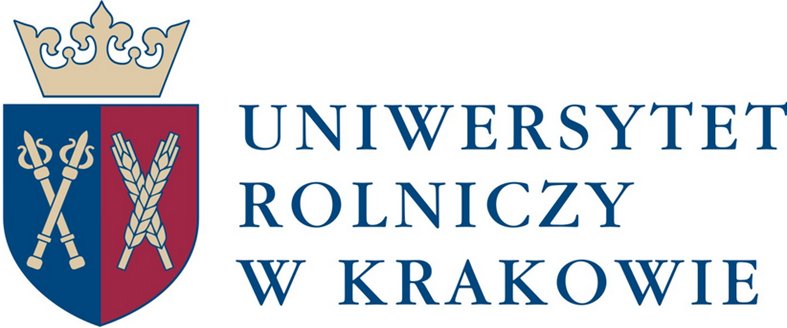 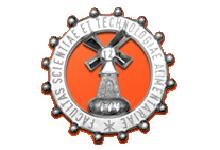 Kraków, /miesiąc rok/Karta dyplomowa/ Imię i nazwisko autora pracy // Imię i nazwisko promotora pracy // Wydział - kierunek studiów // Katedra / Instytut // Nadawany tytuł /Tytuł pracy w języku 
polskimSłowa kluczowe 
/maksymalnie  5 słów /Streszczenie pracy 
/ maksymalnie 1200 znaków /Tytuł pracy w języku 
angielskimSłowa kluczowe 
/maksymalnie  5 słów /Streszczenie pracy 
/ maksymalnie 1200 znaków // Podpis promotora pracy/Oświadczenie autora pracyOświadczenie autora pracyOświadczenie autora pracy/ Imię i nazwisko // Numer albumu // Tytuł pracy // Wydział - kierunek studiów /Kraków, dn. ……………………..r./ Miejsce i data// Podpis autora pracy/Umowa licencyjna niewyłącznaUmowa licencyjna niewyłącznaZawarta w Krakowie w dniur.  między Uniwersytetem Rolniczym im. Hugona Kołłątaja w Krakowie, reprezentowanym przez Prodziekana ds. Dydaktycznych i Studenckicha Studentem/ką/Wydział - kierunek studiów/autorem pracy dyplomowej pt.zrealizowanej w Katedrze/Instytuciepod kierunkiem/imię i nazwisko promotora/w imieniu UR dziekan /podpis// czytelny podpis studenta /Umowa licencyjna wyłącznaZawarta w Krakowie w dniur.  między Uniwersytetem Rolniczym im. Hugona Kołłątaja w Krakowie, reprezentowanym przez Prodziekana ds. Dydaktycznych i Studenckicha Studentem/ką/Wydział - kierunek studiów/autorem pracy dyplomowej pt.zrealizowanej w Katedrze/Instytuciepod kierunkiem/imię i nazwisko promotora/rozpowszechniania pracy lub jej fragmentów, a szczególnie wykorzystywania wyników  badawczych  zamieszczonych  w  pracy  w sposób inny, niż określony w umowie o udzieleniurozpowszechniania pracy lub jej fragmentów, a szczególnie wykorzystywania wyników  badawczych  zamieszczonych  w  pracy  w sposób inny, niż określony w umowie o udzieleniurozpowszechniania pracy lub jej fragmentów, a szczególnie wykorzystywania wyników  badawczych  zamieszczonych  w  pracy  w sposób inny, niż określony w umowie o udzieleniulicencji niewyłącznej, którą zawarłem w dniur. z Uniwersytetem Rolniczym- z zastrzeżeniem nienaruszalności moich autorskich praw osobistych.- z zastrzeżeniem nienaruszalności moich autorskich praw osobistych.- z zastrzeżeniem nienaruszalności moich autorskich praw osobistych.w imieniu UR dziekan /podpis// czytelny podpis studenta /